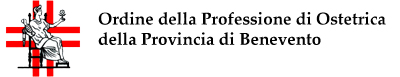 Scheda di sintesi sulla rilevazione degli organismi con funzioni analogheData di svolgimento della rilevazioneIndicare la data di inizio e di fine della rilevazione: 15/06/2020 – 22/06/2020Procedure e modalità seguite per la rilevazione Indicare il procedimento e le modalità seguite per condurre la rilevazione.A titolo esemplificativo e non esaustivo, si indicano alcune modalità, non alternative fra loro, che sono state seguite:verifica dell’attività svolta dal Responsabile della prevenzione della corruzione e della trasparenza per riscontrare l’adempimento degli obblighi di pubblicazione;esame della documentazione e delle banche dati relative ai dati oggetto di attestazione;verifica diretta sul sito istituzionale, anche attraverso l’utilizzo di supporti informatici.Aspetti critici riscontrati nel corso della rilevazioneNessuno